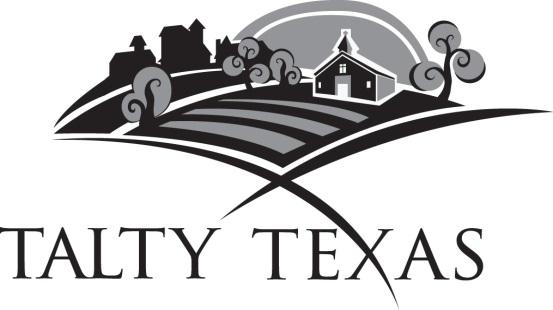 MINUTES FOR AUGUST 18, 2020TALTY CITY COUNCIL MEETINGThe Talty City Council held their regularly scheduled monthly meeting at 7:00 p.m. on Tuesday,August 18, 2020, at the Trinity Family Church, on the southwest corner of I-20 and FM 1641.I.   	Mayor Frank Garrison called the meeting to order at 7:00 p.m. and announced a 	quorum.	In attendance were council members: John Davis, Judy Trevino and Bobby Crowley.	Absent were Courtney McGrath and Brad Davis.II.   	All rose for the invocation by John Davis, and everyone recited the Pledge of Allegiance. III.	Discussion	1.	Carl Krogness with BGE, Inc. gave an update on road maintenance and drainage.  He suggested 			that the City get bids for sufficient drainage on Bunny Run where the water at the end of the road 			goes into the creek and across private property.  Scott Fuhrman is willing to give the City 15’ 			easement; however, the City has requested 20’ for proper dirt work and a culvert.	2.	Jerry Fitzpatrick, project manager, and Robert Stengele, civil engineer, presented the plans on 			Phase I of the expansion of St. Martin of Tours Catholic Church to seat 500 parishioners.  			In 5 to 7 years, Phase II will be done, depending on the growth and budget of the church.  The 			current attendance is 1000 over four masses in a weekend.  The completion date goal is		November 2021.  	3.	The proposed zoning categories in the comprehensive plan were discussed and the council was 			ready for Michael R. Coker Company to complete the comprehensive plan for presentation.IV.	Citizen Participation:  No one signed in to address the council.V.	Action Items:	1.	The Council reviewed the June 16, 2020 Minutes;	A Motion was made to approve the Minutes as presented by John Davis;	Seconded:	Judy Trevino	Vote:		3-0; Motion carried;2.	The Council discussed the June 2020 Financial Report;	A Motion was made by Bobby Crowley to accept the May 2020 Financial Report as submitted.	Seconded:	Judy Trevino	Vote:		3-0; Motion carried3.	The Council discussed the July 2020 Financial Report;	A Motion was made by Judy Trevino to accept the July 2020 Financial Report as submitted.	Seconded:	John Davis	Vote:		3-0; Motion carried4.	The Council approved the 2020 Certified Tax Roll submitted by Kaufman County Tax Appraisal 	District for a value of $257,995,796 and total market value of $297,174,196.	A Motion was made by Bobby Crowley to accept the City of Talty’s value;	Seconded:	John Davis	Vote:		3-0; Motion carriedVI.	Discussion Items:	• Council will vote on the 2021 budget and tax rate;	• A Public Hearing and budget workshop is scheduled for September 3, 2020;VII.	The meeting was adjourned at 8:06 p.m. Dated:						Mayor Frank Garrison				City Secretary Sherry Bagby